Cycle 2 Vacances de pâques02.04.2024Mardi03.04.2024Mercredi04.04.2024Jeudi05.04.2024VendrediMatinAtelier Cuisine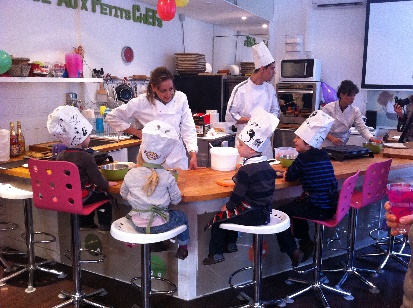 Coloration oeufs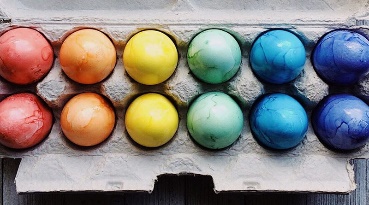 Chasse aux oeufs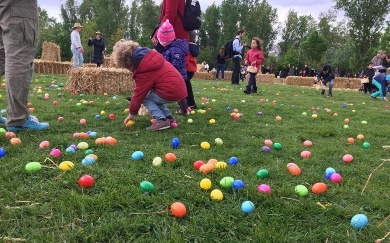 Atelier Créatif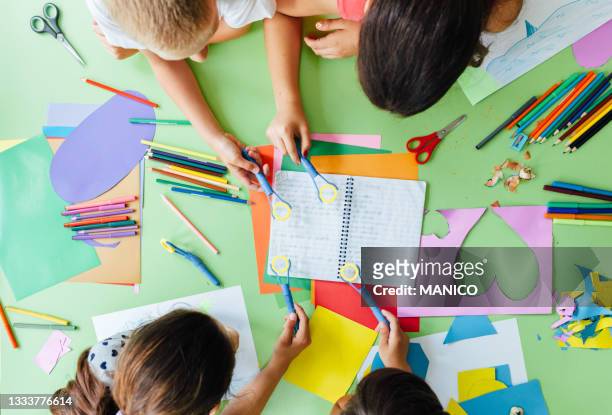 Aprés-MidiAtelier Créatif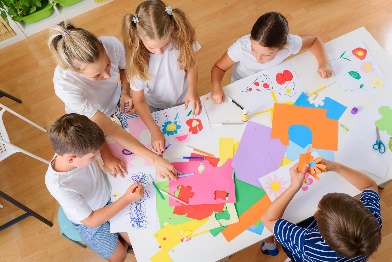 Atelier Créatif (Hues)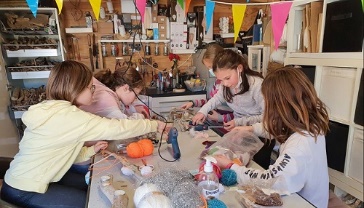 Air de Jeux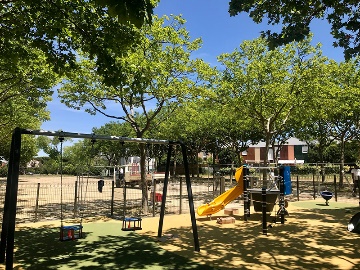 Atelier patisserie(Zimthuesen)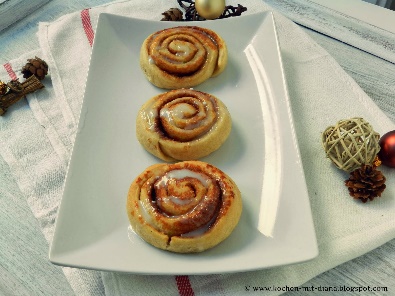 